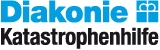 Für die weitere Hilfe bitten wir um SpendenStichwort: Hochwasser-Hilfe DeutschlandEvangelische Bank | IBAN: DE68 5206 0410 0000 5025 02 | BIC: GENODEF1EK1oder online unter www.diakonie-katastrophenhilfe.de/spenden/Über den Verlauf des Hilfseinsatzes der Diakonie Katastrophenhilfe informieren wir auf unserer Website: www.diakonie-katastrophenhilfe.de